ОБЩИЕ СВЕДЕНИЯ Учебная дисциплина «Государство и социальное партнерство» изучается в восьмом семестре.Курсовая работа – не предусмотренаФорма промежуточной аттестации: зачетМесто учебной дисциплины в структуре ОПОПУчебная дисциплина «Государство и социальное партнерство» относится к элективным дисциплинам по выбору.Основой для освоения дисциплины являются результаты обучения по предыдущему уровню образования в части сформированности универсальных компетенций, а также общепрофессиональных компетенций, в случае совпадения направлений подготовки предыдущего и текущего уровня образования. Основой для освоения дисциплины являются результаты обучения по предшествующим дисциплинам и практикам:Деловые коммуникации;История (История России. Всеобщая история);Философия;Кросс-культурный менеджмент;Основы экономической культуры и финансовой грамотности;Информационные технологии в профессиональной деятельности;Менеджмент;Экономическая теория;Результаты обучения по учебной дисциплине используются при изучении следующих дисциплин и прохождения практик:Основы государственного и муниципального управления;Государственная и муниципальная служба;История государственного управления;Геополитика;Прогнозирование и планирование;Антикризисное государственное управление;Управление государственным и муниципальным заказом;Экономика государственного и муниципального сектора;Управление организационной культурой государственной службы.Результаты освоения учебной дисциплины в дальнейшем будут использованы при прохождении производственной практики и (или) выполнении выпускной квалификационной работы. ЦЕЛИ И ПЛАНИРУЕМЫЕ РЕЗУЛЬТАТЫ ОБУЧЕНИЯ ПО ДИСЦИПЛИНЕ Целями изучения дисциплины «Государство и социальное партнерство» являются:- формирование у студентов представления о взаимодействии бизнеса и государства как форме коммуникационного менеджмента;- формирование практических навыков ситуационного анализа, выбора адекватного и эффективного формата взаимодействия с публичной администрацией;- освоение международных стандартов ведения бизнеса и приемов эффективного менеджмента в сфере коммуникаций с государственными органами;- знакомство с основными принципами, формами и технологиями GR-деятельности, практиками GR-коммуникации с целью освоения теоретических знаний, а также с практическими навыками GR-специалиста;- формирование у обучающихся компетенций, установленных образовательной программой в соответствии с ФГОС ВО по данной дисциплине. Результатом обучения по учебной дисциплине является овладение обучающимися знаниями, умениями, навыками и опытом деятельности, характеризующими процесс формирования компетенций и обеспечивающими достижение планируемых результатов освоения учебной дисциплины.Формируемые компетенции, индикаторы достижения компетенций, соотнесённые с планируемыми результатами обучения по дисциплине:СТРУКТУРА И СОДЕРЖАНИЕ УЧЕБНОЙ ДИСЦИПЛИНЫ/МОДУЛЯОбщая трудоёмкость учебной дисциплины по учебному плану составляет:Структура учебной дисциплины для обучающихся по видам занятий (очная форма обучения)Структура учебной дисциплины для обучающихся по разделам и темам дисциплины: (очно-заочная форма обучения)Краткое содержание учебной дисциплиныОрганизация самостоятельной работы обучающихсяСамостоятельная работа студента – обязательная часть образовательного процесса, направленная на развитие готовности к профессиональному и личностному самообразованию, на проектирование дальнейшего образовательного маршрута и профессиональной карьеры.Самостоятельная работа обучающихся по дисциплине организована как совокупность аудиторных и внеаудиторных занятий и работ, обеспечивающих успешное освоение дисциплины. Аудиторная самостоятельная работа обучающихся по дисциплине выполняется на учебных занятиях под руководством преподавателя и по его заданию. Аудиторная самостоятельная работа обучающихся входит в общий объем времени, отведенного учебным планом на аудиторную работу, и регламентируется расписанием учебных занятий. Внеаудиторная самостоятельная работа обучающихся – планируемая учебная, научно-исследовательская, практическая работа обучающихся, выполняемая во внеаудиторное время по заданию и при методическом руководстве преподавателя, но без его непосредственного участия, расписанием учебных занятий не регламентируется.Внеаудиторная самостоятельная работа обучающихся включает в себя:подготовку к лекциям и практическим занятиям, экзамену;изучение специальной литературы;изучение разделов/тем, не выносимых на лекции и практические занятия самостоятельно;выполнение домашних заданий в виде Презентаций;подготовка к практическим занятиям;подготовка к тестированию Самостоятельная работа обучающихся с участием преподавателя в форме иной контактной работы предусматривает групповую и (или) индивидуальную работу с обучающимися и включает в себя:проведение индивидуальных и групповых консультаций по отдельным темам/разделам дисциплины;проведение консультаций перед экзаменом, консультации по организации самостоятельного изучения отдельных разделов/тем, базовых понятий учебных дисциплин профильного/родственного бакалавриата, которые формировали ОПК и ПК, в целях обеспечения преемственности образования (для студентов магистратуры – в целях устранения пробелов после поступления в магистратуру абитуриентов, окончивших бакалавриат/специалитет иных УГСН);Перечень разделов/тем/, полностью или частично отнесенных на самостоятельное изучение с последующим контролем: Применение электронного обучения, дистанционных образовательных технологийПри реализации программы учебной дисциплины возможно применение электронного обучения и дистанционных образовательных технологий.Реализация программы учебной дисциплины с применением электронного обучения и дистанционных образовательных технологий регламентируется действующими локальными актами университета.Применяются следующий вариант реализации программы с использованием ЭО и ДОТВ электронную образовательную среду, по необходимости, могут быть перенесены отдельные виды учебной деятельности:РЕЗУЛЬТАТЫ ОБУЧЕНИЯ ПО ДИСЦИПЛИНЕ. КРИТЕРИИ ОЦЕНКИ УРОВНЯ СФОРМИРОВАННОСТИ КОМПЕТЕНЦИЙ, СИСТЕМА И ШКАЛА ОЦЕНИВАНИЯСоотнесение планируемых результатов обучения с уровнями сформированности компетенций.ОЦЕНОЧНЫЕ СРЕДСТВА ДЛЯ ТЕКУЩЕГО КОНТРОЛЯ УСПЕВАЕМОСТИ И ПРОМЕЖУТОЧНОЙ АТТЕСТАЦИИ, ВКЛЮЧАЯ САМОСТОЯТЕЛЬНУЮ РАБОТУ ОБУЧАЮЩИХСЯПри проведении контроля самостоятельной работы обучающихся, текущего контроля и промежуточной аттестации по учебной дисциплине «Государство и социальное парнерство» проверяется уровень сформированности у обучающихся компетенций и запланированных результатов обучения по дисциплине, указанных в разделе 2 настоящей программы.Формы текущего контроля успеваемости, примеры типовых заданий: Критерии, шкалы оценивания текущего контроля успеваемости:Промежуточная аттестация:Критерии, шкалы оценивания промежуточной аттестации учебной дисциплины/модуля:Система оценивания результатов текущего контроля и промежуточной аттестации.Оценка по дисциплине выставляется обучающемуся с учётом результатов текущей и промежуточной аттестации.ОБРАЗОВАТЕЛЬНЫЕ ТЕХНОЛОГИИРеализация программы предусматривает использование в процессе обучения следующих образовательных технологий:проблемная лекция;проектная деятельность;групповые дискуссии;преподавание дисциплины на основе результатов научных исследованийпоиск и обработка информации с использованием сети Интернет;дистанционные образовательные технологии;использование на лекционных занятиях видеоматериалов и наглядных пособий.ПРАКТИЧЕСКАЯ ПОДГОТОВКАПрактическая подготовка в рамках учебной дисциплины реализуется при проведении практических занятий, связанных с будущей профессиональной деятельностью, а также  в занятиях лекционного типа, поскольку они  предусматривают передачу учебной информации обучающимся, которая необходима для последующего выполнения практической работы.ОРГАНИЗАЦИЯ ОБРАЗОВАТЕЛЬНОГО ПРОЦЕССА ДЛЯ ЛИЦ С ОГРАНИЧЕННЫМИ ВОЗМОЖНОСТЯМИ ЗДОРОВЬЯПри обучении лиц с ограниченными возможностями здоровья и инвалидов используются подходы, способствующие созданию безбарьерной образовательной среды: технологии дифференциации и индивидуального обучения, применение соответствующих методик по работе с инвалидами, использование средств дистанционного общения, проведение дополнительных индивидуальных консультаций по изучаемым теоретическим вопросам и практическим занятиям, оказание помощи при подготовке к промежуточной аттестации.При необходимости рабочая программа дисциплины может быть адаптирована для обеспечения образовательного процесса лицам с ограниченными возможностями здоровья, в том числе для дистанционного обучения.Учебные и контрольно-измерительные материалы представляются в формах, доступных для изучения студентами с особыми образовательными потребностями с учетом нозологических групп инвалидов:Для подготовки к ответу на практическом занятии, студентам с ограниченными возможностями здоровья среднее время увеличивается по сравнению со средним временем подготовки обычного студента.Для студентов с инвалидностью или с ограниченными возможностями здоровья форма проведения текущей и промежуточной аттестации устанавливается с учетом индивидуальных психофизических особенностей (устно, письменно на бумаге, письменно на компьютере, в форме тестирования и т.п.). Промежуточная аттестация по дисциплине может проводиться в несколько этапов в форме рубежного контроля по завершению изучения отдельных тем дисциплины. При необходимости студенту предоставляется дополнительное время для подготовки ответа на зачете или экзамене.Для осуществления процедур текущего контроля успеваемости и промежуточной аттестации обучающихся создаются, при необходимости, фонды оценочных средств, адаптированные для лиц с ограниченными возможностями здоровья и позволяющие оценить достижение ими запланированных в основной образовательной программе результатов обучения и уровень сформированности всех компетенций, заявленных в образовательной программе.МАТЕРИАЛЬНО-ТЕХНИЧЕСКОЕ ОБЕСПЕЧЕНИЕ ДИСЦИПЛИНЫ /МОДУЛЯХарактеристика материально-технического обеспечения дисциплины соответствует  требованиями ФГОС ВО.Материально-техническое обеспечение дисциплины при обучении с использованием традиционных технологий обучения.Материально-техническое обеспечение учебной дисциплины при обучении с использованием электронного обучения и дистанционных образовательных технологий.Технологическое обеспечение реализации программы осуществляется с использованием элементов электронной информационно-образовательной среды университета.УЧЕБНО-МЕТОДИЧЕСКОЕ И ИНФОРМАЦИОННОЕ ОБЕСПЕЧЕНИЕ УЧЕБНОЙ ДИСЦИПЛИНЫ/УЧЕБНОГО МОДУЛЯИНФОРМАЦИОННОЕ ОБЕСПЕЧЕНИЕ УЧЕБНОГО ПРОЦЕССАРесурсы электронной библиотеки, информационно-справочные системы и профессиональные базы данных:Перечень программного обеспечения ЛИСТ УЧЕТА ОБНОВЛЕНИЙ РАБОЧЕЙ ПРОГРАММЫ УЧЕБНОЙ ДИСЦИПЛИНЫ/МОДУЛЯВ рабочую программу учебной дисциплины/модуля внесены изменения/обновления и утверждены на заседании кафедры:Министерство науки и высшего образования Российской ФедерацииМинистерство науки и высшего образования Российской ФедерацииФедеральное государственное бюджетное образовательное учреждениеФедеральное государственное бюджетное образовательное учреждениевысшего образованиявысшего образования«Российский государственный университет им. А.Н. Косыгина«Российский государственный университет им. А.Н. Косыгина(Технологии. Дизайн. Искусство)»(Технологии. Дизайн. Искусство)»Институт Экономики и менеджментаКафедра УправленияРАБОЧАЯ ПРОГРАММАУЧЕБНОЙ ДИСЦИПЛИНЫРАБОЧАЯ ПРОГРАММАУЧЕБНОЙ ДИСЦИПЛИНЫРАБОЧАЯ ПРОГРАММАУЧЕБНОЙ ДИСЦИПЛИНЫГосударство и социальное партнерствоГосударство и социальное партнерствоГосударство и социальное партнерствоУровень образования бакалавриатбакалавриатНаправление подготовки38.04.03 Государственное и муниципальное управлениеПрофильТехнологии муниципального управленияТехнологии муниципального управленияСрок освоения образовательной программы по очной форме обучения4 года4 годаФорма обученияОчнаяОчнаяРабочая программа учебной дисциплины «Государство и социальное партнерство» основной профессиональной образовательной программы высшего образования, рассмотрена и одобрена на заседании кафедры, протокол № 1 от 27.08.2021 г.Рабочая программа учебной дисциплины «Государство и социальное партнерство» основной профессиональной образовательной программы высшего образования, рассмотрена и одобрена на заседании кафедры, протокол № 1 от 27.08.2021 г.Рабочая программа учебной дисциплины «Государство и социальное партнерство» основной профессиональной образовательной программы высшего образования, рассмотрена и одобрена на заседании кафедры, протокол № 1 от 27.08.2021 г.Рабочая программа учебной дисциплины «Государство и социальное партнерство» основной профессиональной образовательной программы высшего образования, рассмотрена и одобрена на заседании кафедры, протокол № 1 от 27.08.2021 г.Разработчик рабочей программы «Государство и социальное партнерство» Разработчик рабочей программы «Государство и социальное партнерство» Разработчик рабочей программы «Государство и социальное партнерство» Разработчик рабочей программы «Государство и социальное партнерство» доцентА.Е. Попел 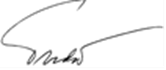 А.Е. Попел Заведующий кафедрой:Заведующий кафедрой:Н.Н. Губачев    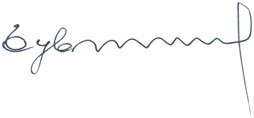 Код и наименование компетенцииКод и наименование индикаторадостижения компетенцииПланируемые результаты обучения по дисциплине ПК-4Способен осуществлять исполнительно-распорядительные функции для проведения закупок товаров и заключение государственных контрактов на поставки товаров и оказание услуг, выполнение работ для нужд государственного органаИД-ПК-4.1Организация на стадии планирования закупок консультаций с поставщиками (подрядчиками, исполнителями) в целях определения состояния конкурентной среды на соответствующих рынках товаров, работ, услугОбучающийся способен:- осуществлять исполнительно-распорядительные функции для проведения закупок товаров и заключение государственных контрактов на поставки товаров и оказание услуг, выполнение работ для нужд государственного органа;- осуществлять организацию на стадии планирования закупок консультаций с поставщиками (подрядчиками, исполнителями) в целях определения состояния конкурентной среды на соответствующих рынках товаров, работ, услуг;- осуществлять проектную деятельность в сфере государственного и муниципального управления, включая управление региональными, ведомственными проектами, управление портфелями проектов и программ;- осуществлять  оформление и ведение проектной документации, включая проектное предложение, паспорт проекта, план мероприятий, запрос на изменение, итоговый отчет и иных проектных документов;- осуществлять формирование организационной структуры проекта, закрепления функционала и ответственности в проектной команде, организации обучения и развития команды проекта.ПК-6Способен осуществлять проектную деятельность в сфере государственного и муниципального управления, включая управление региональными, ведомственными проектами, управление портфелями проектов и программИД-ПК-6.1Оформление и ведение проектной документации, включая проектное предложение, паспорт проекта, план мероприятий, запрос на изменение, итоговый отчет и иных проектных документовИД-ПК-6.2Формирование организационной структуры проекта, закрепления функционала и ответственности в проектной команде, организации обучения и развития команды проектаОбучающийся способен:- осуществлять исполнительно-распорядительные функции для проведения закупок товаров и заключение государственных контрактов на поставки товаров и оказание услуг, выполнение работ для нужд государственного органа;- осуществлять организацию на стадии планирования закупок консультаций с поставщиками (подрядчиками, исполнителями) в целях определения состояния конкурентной среды на соответствующих рынках товаров, работ, услуг;- осуществлять проектную деятельность в сфере государственного и муниципального управления, включая управление региональными, ведомственными проектами, управление портфелями проектов и программ;- осуществлять  оформление и ведение проектной документации, включая проектное предложение, паспорт проекта, план мероприятий, запрос на изменение, итоговый отчет и иных проектных документов;- осуществлять формирование организационной структуры проекта, закрепления функционала и ответственности в проектной команде, организации обучения и развития команды проекта.Очная форма обучения3з.е.108час.Структура и объем дисциплиныСтруктура и объем дисциплиныСтруктура и объем дисциплиныСтруктура и объем дисциплиныСтруктура и объем дисциплиныСтруктура и объем дисциплиныСтруктура и объем дисциплиныСтруктура и объем дисциплиныСтруктура и объем дисциплиныСтруктура и объем дисциплиныОбъем дисциплины по семестрамформа промежуточной аттестациивсего, часКонтактная аудиторная работа, часКонтактная аудиторная работа, часКонтактная аудиторная работа, часКонтактная аудиторная работа, часСамостоятельная работа обучающегося, часСамостоятельная работа обучающегося, часСамостоятельная работа обучающегося, часОбъем дисциплины по семестрамформа промежуточной аттестациивсего, часлекции, часпрактические занятия, часлабораторные занятия, часпрактическая подготовка, часкурсовая работа/курсовой проектсамостоятельная работа обучающегося, часпромежуточная аттестация, час8 семестрзачет108262657Всего:зачет108262657Планируемые (контролируемые) результаты освоения: код(ы) формируемой(ых) компетенции(й) и индикаторов достижения компетенцийНаименование разделов, тем;форма(ы) промежуточной аттестацииВиды учебной работыВиды учебной работыВиды учебной работыВиды учебной работыСамостоятельная работа, часВиды и формы контрольных мероприятий, обеспечивающие по совокупности текущий контроль успеваемости;формы промежуточного контроля успеваемостиПланируемые (контролируемые) результаты освоения: код(ы) формируемой(ых) компетенции(й) и индикаторов достижения компетенцийНаименование разделов, тем;форма(ы) промежуточной аттестацииКонтактная работаКонтактная работаКонтактная работаКонтактная работаСамостоятельная работа, часВиды и формы контрольных мероприятий, обеспечивающие по совокупности текущий контроль успеваемости;формы промежуточного контроля успеваемостиПланируемые (контролируемые) результаты освоения: код(ы) формируемой(ых) компетенции(й) и индикаторов достижения компетенцийНаименование разделов, тем;форма(ы) промежуточной аттестацииЛекции, часПрактические занятия, часЛабораторные работы/ индивидуальные занятия, часПрактическая подготовка, часСамостоятельная работа, часВиды и формы контрольных мероприятий, обеспечивающие по совокупности текущий контроль успеваемости;формы промежуточного контроля успеваемостиВосьмой семестрВосьмой семестрВосьмой семестрВосьмой семестрВосьмой семестрВосьмой семестрВосьмой семестрПК-4ИД-ПК-4.1ПК-6ИД-ПК-6.1ИД-ПК-6.2Лекция 1. Процесс и механизмы развития политики в сфере взаимодействия государства и бизнеса9Контроль посещаемости.ПК-4ИД-ПК-4.1ПК-6ИД-ПК-6.1ИД-ПК-6.2Лекция 2. Взаимодействие и природа отношений субъектов ГЧП: бизнеса и государства в российской экономической системе8Контроль посещаемости.ПК-4ИД-ПК-4.1ПК-6ИД-ПК-6.1ИД-ПК-6.2Лекция 3. Формы и механизмы государственно-частного партнерства: практика и совершенствование8Контроль посещаемости.ПК-4ИД-ПК-4.1ПК-6ИД-ПК-6.1ИД-ПК-6.2Лекция 4. Технологии государственного управления в сфере партнерства: понятие и компоненты8Контроль посещаемости.ПК-4ИД-ПК-4.1ПК-6ИД-ПК-6.1ИД-ПК-6.2Лекция 5. Институциональные основы развития ГЧП в Российской Федерации8Контроль посещаемости.ПК-4ИД-ПК-4.1ПК-6ИД-ПК-6.1ИД-ПК-6.2Лекция 6. Институциональная практика государственно-частного партнерства в Российской Федерации8Контроль посещаемости.ПК-4ИД-ПК-4.1ПК-6ИД-ПК-6.1ИД-ПК-6.2Лекция 7.  Социальное партнерство как агент ГЧП. Институциональная инфраструктура в мировой практике развития ГЧП.8Контроль посещаемости.ПК-4ИД-ПК-4.1ПК-6ИД-ПК-6.1ИД-ПК-6.2Лекция 8. Государственные управленческие решения в сфере развития институциональной инфраструктуры ГЧП. Организационный альянс взаимодействия государства и бизнеса9Контроль посещаемости.ПК-4ИД-ПК-4.1ПК-6ИД-ПК-6.1ИД-ПК-6.2Практическое занятие 1Процесс и механизмы развития политики в сфере взаимодействия государства и бизнеса9Доклады и презентацииРазбор теоретического материала в формате устной дискуссии. ПК-4ИД-ПК-4.1ПК-6ИД-ПК-6.1ИД-ПК-6.2Практическое занятие 2 Взаимодействие и природа отношений субъектов ГЧП: бизнеса и государства в российской экономической системе89ТестированиеРазбор теоретического материала в формате устной дискуссии.ПК-4ИД-ПК-4.1ПК-6ИД-ПК-6.1ИД-ПК-6.2Практическое занятие 3Формы и механизмы государственно-частного партнерства: практика и совершенствование89ТестированиеРазбор теоретического материала в формате устной дискуссии.ПК-4ИД-ПК-4.1ПК-6ИД-ПК-6.1ИД-ПК-6.2Практическое занятие 4Технологии государственного управления в сфере партнерства: понятие и компоненты88Доклады и презентацииРазбор теоретического материала в формате устной дискуссии.ПК-4ИД-ПК-4.1ПК-6ИД-ПК-6.1ИД-ПК-6.2Практическое занятие 5Институциональные основы развития ГЧП в Российской Федерации89Доклады и презентацииРазбор теоретического материала.ПК-4ИД-ПК-4.1ПК-6ИД-ПК-6.1ИД-ПК-6.2Практическое занятие 6Институциональная практика государственно-частного партнерства в Российской Федерации. Социальное партнерство как агент ГЧП. Институциональная инфраструктура в мировой практике развития ГЧП.89Кейсовые заданияРазбор теоретического материала в формате устной дискуссии. ПК-4ИД-ПК-4.1ПК-6ИД-ПК-6.1ИД-ПК-6.2Практическое занятие 7Государственные управленческие решения в сфере развития институциональной инфраструктуры ГЧП. Организационный альянс взаимодействия государства и бизнеса99Разбор теоретического материала в формате устной дискуссии.хххххИТОГО за  семестр262657 Зачет№ папНаименование раздела и темы дисциплиныСодержание раздела (темы)Лекция 1Процесс и механизмы развития политики в сфере взаимодействия государства и бизнесаЭкономическая сфера как основа обеспечения жизнедеятельностиполитической системы. Экономические программы политическихсил.Лекция 2Взаимодействие и природа отношений субъектов ГЧП: бизнеса и государства в российской экономической системеПрагматическая концепция (бизнес как явление неизбежное в контексте развития общества, необходимое как самим бизнесменам, стремящимся удовлетворить свои корыстные интересы, так и другим членам общества, которые благодаря бизнесу получают возможность насыщать свои потребности в товарах и услугах). Основные направления прагматической концепции.Лекция 3Формы и механизмы государственно-частного партнерства: практика и совершенствованиеБизнес и государство как субъекты социальной ответственности.Сущность феномена государства в контексте взаимодействия с бизнесом. Функции государства в экономике по А. Буничу. Дирижистская функция; «локомотив для инвестиций» (по Дж. Кейнсу); государство как гарант инвестиций. Функция создания базы для крупных проектов.Лекция 4Технологии государственного управления в сфере партнерства: понятие и компонентыОпосредованное представительство бизнеса в политике: бизнес иэлекторальный процесс. Основные слагаемые понятия «свободные выборы» и их юридически-правовые принципы и гарантии.Лекция 5Институциональные основы развития ГЧП в Российской ФедерацииДиалог бизнеса и государства. «Опора России» как площадка дляэффективного профессионального диалога бизнеса (владельцев и руководителей предприятий малого и среднего бизнеса) и государства (представителей федеральных органов исполнительнойвласти, региональной власти и муниципалитетов, контролирующихорганов, инфраструктуры поддержки малого и среднего предпринимательства), а также представителей экспертного сообщества.Лекция 6Институциональная практика государственно-частного партнерства в Российской ФедерацииПолитическая практика государственно-частного партнерства в России. Эволюция взаимоотношений власти и бизнеса в России.Особенности вхождения предпринимателей в структуры власти в России. Лекция 7Социальное партнерство как агент ГЧП. Институциональная инфраструктура в мировой практике развития ГЧП.Экономическая политика в современных условиях. Политика иэкономика в условиях рынка. Государственное регулирование экономикой как неотъемлемый атрибут рынка и факторы, его обусловливающие. Основные каналы и пределы государственного вмешательства в хозяйственную жизнь.Лекция 8Государственные управленческие решения в сфере развития институциональной инфраструктуры ГЧП. Организационный альянс взаимодействия государства и бизнесаСовременная экономическая политика Российской Федерации. Правовые аспекты отношений бизнеса и власти в России. Законодательная основа деловой активности. Возможности правового влияния государства на бизнес-процесс.Практические занятияПрактические занятияПрактическое занятие 1Процесс и механизмы развития политики в сфере взаимодействия государства и бизнесаДоклады и презентации. Выдача домашнего задания № 1. Практическое занятие 2Взаимодействие и природа отношений субъектов ГЧП: бизнеса и государства в российской экономической системеДоклады и презентации. Выдача домашнего задания № 2. Защита Домашнего задания № 1 в виде Презентаций. Обсуждение. Практическое занятие 3Формы и механизмы государственно-частного партнерства: практика и совершенствованиеДоклады и презентации. Выдача домашнего задания № 3 Разбор кейса по теме «Взаимодействие и природа отношений субъектов ГЧП: бизнеса и государства в российской экономической системе». Практическое занятие 4Технологии государственного управления в сфере партнерства: понятие и компонентыРазбор теоретического материала. Текущее тестирование по ранее пройденным темам. Разбор кейса по теме «Формы и механизмы государственно-частного партнерства: практика и совершенствование»Практическое занятие 5Институциональные основы развития ГЧП в Российской ФедерацииРазбор теоретического материала. Доклады и презентации. Выдача домашнего задания № 5.Практическое занятие 6Институциональная практика государственно-частного партнерства в Российской Федерации. Социальное партнерство как агент ГЧП. Институциональная инфраструктура в мировой практике развития ГЧП.Тестирование по теме.Разбор теоретического материала. Обсуждение докладов по теме «Институциональные основы развития ГЧП в Российской Федерации». Разбор кейсов по теме «Институциональная практика государственно-частного партнерства в Российской Федерации».Практическое занятие 7Государственные управленческие решения в сфере развития институциональной инфраструктуры ГЧП. Организационный альянс взаимодействия государства и бизнесаРазбор теоретического материала. Обсуждение докладов по теме «Социальное партнерство как агент ГЧП.». Разбор кейсов по теме 6 «Институциональная инфраструктура в мировой практике развития ГЧП».№ ппНаименование раздела /темы дисциплины/модуля, выносимые на самостоятельное изучениеЗадания для самостоятельной работыВиды и формы контрольных мероприятий(учитываются при проведении текущего контроля)Трудоемкость, час1.Взаимодействие и природа отношений субъектов ГЧП: бизнеса и государства в российской экономической системеСамостоятельно проработать Теоретический материал, подготовить презентацию и написать краткое сопровождение к СлайдамКраткий текст-сопровождение к Презентации272Формы и механизмы государственно-частного партнерства: практика и совершенствованиеСамостоятельно проработать Теоретический материал, подготовить презентацию и написать краткое сопровождение к СлайдамКраткий текст-сопровождение к Презентации263.Технологии государственного управления в сфере партнерства: понятие и компонентыСамостоятельно проработать Теоретический материал, подготовить презентацию и написать краткое сопровождение к СлайдамКраткий текст-сопровождение к Презентации26использованиеЭО и ДОТиспользование ЭО и ДОТобъем, часвключение в учебный процесссмешанное обучениелекции18в соответствии с расписанием учебных занятий смешанное обучениепрактические занятия36в соответствии с расписанием учебных занятий Уровни сформированности компетенции(-й)Итоговое количество балловв 100-балльной системепо результатам текущей и промежуточной аттестацииОценка в пятибалльной системепо результатам текущей и промежуточной аттестацииПоказатели уровня сформированности Показатели уровня сформированности Показатели уровня сформированности Уровни сформированности компетенции(-й)Итоговое количество балловв 100-балльной системепо результатам текущей и промежуточной аттестацииОценка в пятибалльной системепо результатам текущей и промежуточной аттестацииуниверсальной(-ых) компетенции(-й)общепрофессиональной(-ых) компетенцийпрофессиональной(-ых)компетенции(-й)Уровни сформированности компетенции(-й)Итоговое количество балловв 100-балльной системепо результатам текущей и промежуточной аттестацииОценка в пятибалльной системепо результатам текущей и промежуточной аттестацииПК-4ИД-ПК-4.1ПК-6ИД-ПК-6.1ИД-ПК-6.2высокийотличноанализирует и систематизирует изученный материал с обоснованием актуальности его использования в своей предметной области;применяет методы анализа и синтеза практических проблем, способы прогнозирования и оценки событий и явлений, умеет решать практические задачи вне стандартных ситуаций с учетом особенностей деловой и общей культуры различных социальных групп;демонстрирует системный подход при решении проблемных ситуаций в том числе, при социальном и профессиональном взаимодействии;показывает четкие системные знания и представления по дисциплине;дает развернутые, полные и верные ответы на вопросы, в том числе, дополнительныеисчерпывающе и логически стройно излагает учебный материал, умеет связывать теорию с практикой, справляется с решением задач профессиональной направленности высокого уровня сложности, правильно обосновывает принятые решения;показывает творческие способности в понимании, изложении и практическом использовании дидактической оценки;свободно ориентируется в учебной и профессиональной литературе;- дает развернутые, исчерпывающие, профессионально грамотные ответы на вопросы, в том числе, дополнительные.анализирует и систематизирует изученный материал с обоснованием актуальности его использования в своей предметной области;применяет методы анализа и синтеза практических проблем, способы прогнозирования и оценки событий и явлений, умеет решать практические задачи вне стандартных ситуаций с учетом особенностей деловой и общей культуры различных социальных групп;демонстрирует системный подход при решении проблемных ситуаций в том числе, при социальном и профессиональном взаимодействии;показывает четкие системные знания и представления по дисциплине;дает развернутые, полные и верные ответы на вопросы, в том числе, дополнительныеисчерпывающе и логически стройно излагает учебный материал, умеет связывать теорию с практикой, справляется с решением задач профессиональной направленности высокого уровня сложности, правильно обосновывает принятые решения;показывает творческие способности в понимании, изложении и практическом использовании дидактической оценки;свободно ориентируется в учебной и профессиональной литературе;- дает развернутые, исчерпывающие, профессионально грамотные ответы на вопросы, в том числе, дополнительные.повышенныйхорошообоснованно излагает, анализирует и систематизирует изученный материал, что предполагает комплексный характер анализа проблемы; выделяет междисциплинарные связи, распознает и выделяет элементы в системе знаний, применяет их к анализу практики;правильно применяет теоретические положения при решении практических задач профессиональной направленности разного уровня сложности, владеет необходимыми для этого навыками и приёмами;ответ отражает полное знание материала, с незначительными пробелами, допускает единичные негрубые ошибки.достаточно подробно, грамотно и по существу излагает изученный материал, приводит и раскрывает в тезисной форме основные понятия;допускает единичные негрубые ошибки;достаточно хорошо ориентируется в учебной и профессиональной литературе;ответ отражает знание теоретического и практического материала, не допуская существенных неточностей.обоснованно излагает, анализирует и систематизирует изученный материал, что предполагает комплексный характер анализа проблемы; выделяет междисциплинарные связи, распознает и выделяет элементы в системе знаний, применяет их к анализу практики;правильно применяет теоретические положения при решении практических задач профессиональной направленности разного уровня сложности, владеет необходимыми для этого навыками и приёмами;ответ отражает полное знание материала, с незначительными пробелами, допускает единичные негрубые ошибки.достаточно подробно, грамотно и по существу излагает изученный материал, приводит и раскрывает в тезисной форме основные понятия;допускает единичные негрубые ошибки;достаточно хорошо ориентируется в учебной и профессиональной литературе;ответ отражает знание теоретического и практического материала, не допуская существенных неточностей.базовыйудовлетворительноиспытывает серьёзные затруднения в применении теоретических положений при решении практических задач профессиональной направленности стандартного уровня сложности, не владеет необходимыми для этого навыками и приёмами;с трудом выстраивает социальное профессиональное и межкультурное взаимодействие;анализирует культурные события окружающей действительности, но не способен выработать стратегию действий для решения проблемных ситуаций;ответ отражает в целом сформированные, но содержащие незначительные пробелы знания, допускаются грубые ошибки.демонстрирует теоретические знания основного учебного материала дисциплины в объеме, необходимом для дальнейшего освоения ОПОП;демонстрирует фрагментарные знания основной учебной литературы по дисциплине;ответ отражает знания на базовом уровне теоретического и практического материала в объеме, необходимом для дальнейшей учебы и предстоящей работы по профилю обучения.испытывает серьёзные затруднения в применении теоретических положений при решении практических задач профессиональной направленности стандартного уровня сложности, не владеет необходимыми для этого навыками и приёмами;с трудом выстраивает социальное профессиональное и межкультурное взаимодействие;анализирует культурные события окружающей действительности, но не способен выработать стратегию действий для решения проблемных ситуаций;ответ отражает в целом сформированные, но содержащие незначительные пробелы знания, допускаются грубые ошибки.демонстрирует теоретические знания основного учебного материала дисциплины в объеме, необходимом для дальнейшего освоения ОПОП;демонстрирует фрагментарные знания основной учебной литературы по дисциплине;ответ отражает знания на базовом уровне теоретического и практического материала в объеме, необходимом для дальнейшей учебы и предстоящей работы по профилю обучения.низкийнеудовлетворительноОбучающийся:демонстрирует фрагментарные знания теоретического и практического материал, допускает грубые ошибки при его изложении на занятиях и в ходе промежуточной аттестации;испытывает серьёзные затруднения в применении теоретических положений при решении практических задач профессиональной направленности стандартного уровня сложности, не владеет необходимыми для этого навыками и приёмами;выполняет задания только по образцу и под руководством преподавателя;ответ отражает отсутствие знаний на базовом уровне теоретического и практического материала в объеме, необходимом для дальнейшей учебы.Обучающийся:демонстрирует фрагментарные знания теоретического и практического материал, допускает грубые ошибки при его изложении на занятиях и в ходе промежуточной аттестации;испытывает серьёзные затруднения в применении теоретических положений при решении практических задач профессиональной направленности стандартного уровня сложности, не владеет необходимыми для этого навыками и приёмами;выполняет задания только по образцу и под руководством преподавателя;ответ отражает отсутствие знаний на базовом уровне теоретического и практического материала в объеме, необходимом для дальнейшей учебы.Обучающийся:демонстрирует фрагментарные знания теоретического и практического материал, допускает грубые ошибки при его изложении на занятиях и в ходе промежуточной аттестации;испытывает серьёзные затруднения в применении теоретических положений при решении практических задач профессиональной направленности стандартного уровня сложности, не владеет необходимыми для этого навыками и приёмами;выполняет задания только по образцу и под руководством преподавателя;ответ отражает отсутствие знаний на базовом уровне теоретического и практического материала в объеме, необходимом для дальнейшей учебы.№ ппФормы текущего контроляПримеры типовых заданий1Тестирование по теме «Процесс и механизмы развития политики в сфере взаимодействия государства и бизнеса»Пример тестового задания 1. Характерной особенностью государственно-частных проектов является:А) Приватизация частным сектором государственной собственностиБ) Социальная сфера реализации данных проектовВ) Объединение потенциала государства и бизнеса для решения социально-экономических задач и достижения целей каждого из партнеровГ) Реализация на муниципальном или районном уровне2 Ключевыми институциональными предпосылками реализации государственно-частных проектов в российских условиях являются:А) Изменение отношений собственностиБ) Высокая степень изношенности инфраструктурных и социальных объектовВ) Принятие Федерального закона «О концессионных соглашениях»Г) Положительный зарубежный опыт реализации данных проектов в рыночных условияхХозяйствования3. Основные препятствия реализации государственно-частных проектов в инфраструктурныхсферах:А) Слабый уровень развития российского бизнесаБ) Длительный срок реализации проектов при ограниченных возможностях получениядолгосрочных кредитовВ) Высокий уровень административных барьеровГ) Слабая финансовая мотивация партнеров из частного сектораД) все перечисленные сложности4. Частный бизнес вкладывает в проекты государственно-частного партнерстваА) Финансовые и кадровые ресурсы. Совершенствование техники и технологииБ) Эффективные методы управления в условиях рынка и инновацииВ) Новые формы организации производства.Все перечисленные виды вложений5. Управление государственно-частными проектами в большей степени соотносится с:А) Стратегическим менеджментомБ) Финансовым менеджментомВ) Операционным менеджментомГ) Производственным менеджментом2Тестирование по теме «Взаимодействие и природа отношений субъектов ГЧП: бизнеса и государства в российской экономической системе»Пример тестового задания 1. Государство от реализации государственно-частных проектов получает:А) Рост объемов и улучшение качества предоставляемых услуг инфраструктурных исоциальных отраслей населению и экономическим агентам.Б) Возможность влиять на тарифную политику, контроль над экологичностью ибезопасностьюВ) социальные гарантииГ) возможность дополнительной занятости сотрудников госпредприятий2. Под государственно-частным партнерством понимается:А) объединение материальных и нематериальных ресурсов общества (государства илиместного самоуправления) и частного сектора на долговременной и взаимовыгодной основе для создания общественных благ или оказания общественных услугБ) совместная деятельность государственных и частных организацийсоздание смешанных предприятий для решения актуальных социальных и экономическихзадачВ) информационный обмен субъектов государственного и частного секторов при решении актуальных задач социально-экономического развития территорий3. К числу признаков государственно-частных партнерств не относится:А) взаимоотношения сторон государственно-частного партнерства должны бытьзафиксированы в официальных документахБ) вложения сторон партнерства в проекты должно быть равноценным взаимоотношения сторон государственно-частного партнерства должны носить партнерский, то есть равноправный характерВ) стороны государственно-частного партнерства должны распределять между собойрасходы и риски, а также участвовать в использовании полученных результатов3Кейсы по теме «Технологии государственного управления в сфере партнерства: понятие и компоненты»Примеры кейсовых заданийЗадание: Составьте развёрнутый план лекции на тему «Технологии государственного управления в сфере партнерства: понятие и компоненты», на основании представленного материала составьте план исследовательской работы.4Доклады и презентации по теме «Институциональная практика государственно-частного партнерства в Российской Федерации»Пример тем докладов и презентаций1. Миссия предпринимательского слоя как субъекта политики.2. Функции государства в экономике по А. Буничу.3. Экономическая сфера как основа обеспечения жизнедеятельности политической системы.4. Организация политической власти и уровень экономического развития государства.5Доклады и презентации Пример тем докладов и презентаций1. «Опора России» как площадка для эффективного профессионального диалога бизнеса.2. Совет по предпринимательству при Правительстве РФ.3. Российский союз промышленников и предпринимателей (РСПП).4. Торгово-промышленная палата РФ (ТПП) и Объединение предпринимательских организаций России (ОПОРА).5. Политическая практика государственно-частного партнерства в России.Наименование оценочного средства (контрольно-оценочного мероприятия)Критерии оцениванияШкалы оцениванияШкалы оцениванияШкалы оцениванияНаименование оценочного средства (контрольно-оценочного мероприятия)Критерии оценивания100-балльная системаПятибалльная системаПятибалльная системаДомашние задания в виде Презентаций  Обучающийся, в процессе доклада по Презентации, продемонстрировал глубокие знания поставленной в ней проблемы, раскрыл ее сущность, слайды были выстроены логически последовательно, содержательно, приведенные иллюстрационные материалы поддерживали текстовый контент, презентация имела «цитату стиля», была оформлена с учетом четких композиционных и цветовых решений. При изложении материала студент продемонстрировал грамотное владение терминологией, ответы на все вопросы были четкими, правильными, лаконичными и конкретными.55Домашние задания в виде Презентаций  Обучающийся, в процессе доклада по Презентации, продемонстрировал знания поставленной в ней проблемы, слайды были выстроены логически последовательно, но не в полной мере отражали содержание заголовков, приведенные иллюстрационные материалы не во всех случаях поддерживали текстовый контент, презентация не имела ярко выраженной идентификации с точки зрения единства оформления. При изложении материала студент не всегда корректно употреблял терминологию, отвечая на все вопросы, студент не всегда четко формулировал свою мысль.44Домашние задания в виде Презентаций  Обучающийся слабо ориентировался в материале, в рассуждениях не демонстрировал логику ответа, плохо владел профессиональной терминологией, не раскрывал суть проблем. Презентация была оформлена небрежно, иллюстрации не отражали текстовый контент слайдов.33Домашние задания в виде Презентаций  Обучающийся не выполнил задания22ТестыЗа выполнение каждого тестового задания испытуемому выставляются оценки в зависимости от процента правильных ответов: «2» - равно или менее 40%«3» - 41% - 64%«4» - 65% - 84%«5» - 85% - 100%585% - 100%ТестыЗа выполнение каждого тестового задания испытуемому выставляются оценки в зависимости от процента правильных ответов: «2» - равно или менее 40%«3» - 41% - 64%«4» - 65% - 84%«5» - 85% - 100%465% - 84%ТестыЗа выполнение каждого тестового задания испытуемому выставляются оценки в зависимости от процента правильных ответов: «2» - равно или менее 40%«3» - 41% - 64%«4» - 65% - 84%«5» - 85% - 100%341% - 64%ТестыЗа выполнение каждого тестового задания испытуемому выставляются оценки в зависимости от процента правильных ответов: «2» - равно или менее 40%«3» - 41% - 64%«4» - 65% - 84%«5» - 85% - 100%240% и менее 40%Заметки к Слайдам (Краткое описание материалов лекций, вынесенных на самостоятельное изучение)Обучающийся в полной мере разобрался в материалах по Презентации лекций для самостоятельного изучения. Заметки к слайдам содержательны по смыслу, правильно отражают и описывают материал каждого из слайдов. Текст к заметкам написан с грамотным использованием профессиональной терминологии.55Заметки к Слайдам (Краткое описание материалов лекций, вынесенных на самостоятельное изучение)Обучающийся разобрался в материалах по Презентации лекций для самостоятельного изучения, но не всегда  был точен в комментариях и допускал ряд неточностей в применяемой терминологии. Текст к заметкам написан, но не всегда  с корректным  использованием профессиональной терминологии.44Заметки к Слайдам (Краткое описание материалов лекций, вынесенных на самостоятельное изучение)Обучающийся слабо проработал  Презентации лекций для самостоятельного изучения. Заметки к слайдам не информативны и не правильно отражают и описывают материал слайдов. Текст к заметкам написан с грамотным ошибками. В том числе в части использования профессиональной лексики и терминологии33Заметки к Слайдам (Краткое описание материалов лекций, вынесенных на самостоятельное изучение)Обучающийся не выполнил задания22КейсыОтветы на вопросы задания даны правильно; представлено подробное и логичное объяснение хода её решения с теоретическими обоснованиями (в том числе из лекционного курса). Ответы на дополнительные вопросы верные, чёткие.55КейсыОтветы на вопросы задания даны в целом правильно; представлено подробное, но недостаточно логичное объяснение хода её решения, допущены единичные ошибки в деталях, присутствуют некоторые затруднения в теоретическом обосновании. Ответы на дополнительные вопросы верные, но недостаточно чёткие.44КейсыОтветы на вопросы задания даны правильно; объяснение хода ее решения недостаточно полное, непоследовательное, с ошибками, слабым теоретическим обоснованием, в том числе с точки зрения использования лекционного материала. Ответы на дополнительные вопросы недостаточно четкие, с ошибками в деталях.33КейсыОтветы на вопросы задания даны неправильно. Объяснение хода её решения дано частичное, непоследовательное, с грубыми ошибками, без теоретического обоснования. Ответы на дополнительные вопросы не даны.22Форма промежуточной аттестацииТиповые контрольные задания и иные материалыдля проведения промежуточной аттестации:Экзамен: в устной форме по билетам, включающим 2 вопросаБилет 1 1. Взаимодействие государства и бизнеса в сфере образования.2. Виды и особенности социальных программ. Билет 21. Зарубежные модели государственно-частного партнерства.2. Земля, труд, капитал в системе взаимодействия власти, бизнеса и общества.Билет 3 1. Институциональная среда муниципальных экономических систем.2. Институциональные основы партнерских отношений между государством и бизнесом. Билет 4 1. Кластерная модель взаимодействия власти, бизнеса и общества.2. Конфликты общества и корпораций. Билет 5 1. Основы институциональной теории взаимодействия власти, бизнеса и общества.2. Основы психологии взаимодействия власти, бизнеса и общества.Форма промежуточной аттестацииКритерии оцениванияШкалы оцениванияШкалы оцениванияНаименование оценочного средстваКритерии оценивания100-балльная системаПятибалльная системаЭкзамен в устной форме по билетамОбучающийся:демонстрирует знания, отличающиеся глубиной и содержательностью, дает полный исчерпывающий ответ, как на основные вопросы билета, так и на дополнительные;свободно владеет научными понятиями, ведет диалог и вступает в научную дискуссию;способен к интеграции знаний по определенной теме, структурированию ответа, к анализу положений существующих теорий, научных школ, направлений по вопросу билета;логично и доказательно раскрывает проблему, предложенную в билете;свободно выполняет практические задания повышенной сложности, предусмотренные программой, демонстрирует системную работу с основной и дополнительной литературой.Ответ не содержит фактических ошибок и характеризуется глубиной, полнотой, уверенностью суждений, иллюстрируется примерами, в том числе из собственной практики.5Экзамен в устной форме по билетамОбучающийся:показывает достаточное знание учебного материала, но допускает несущественные фактические ошибки, которые способен исправить самостоятельно, благодаря наводящему вопросу;недостаточно раскрыта проблема по одному из вопросов билета;недостаточно логично построено изложение вопроса;успешно выполняет предусмотренные в программе практические задания средней сложности, активно работает с основной литературой,демонстрирует, в целом, системный подход к решению практических задач, к самостоятельному пополнению и обновлению знаний в ходе дальнейшей учебной работы и профессиональной деятельности. В ответе раскрыто, в основном, содержание билета, имеются неточности при ответе на дополнительные вопросы.4Экзамен в устной форме по билетамОбучающийся:показывает знания фрагментарного характера, которые отличаются поверхностностью и малой содержательностью, допускает фактические грубые ошибки;не может обосновать закономерности и принципы, объяснить факты, нарушена логика изложения, отсутствует осмысленность представляемого материала, представления о межпредметных связях слабые;справляется с выполнением практических заданий, предусмотренных программой, знаком с основной литературой, рекомендованной программой, допускает погрешности и ошибки при теоретических ответах и в ходе практической работы.Содержание билета раскрыто слабо, имеются неточности при ответе на основные и дополнительные вопросы билета, ответ носит репродуктивный характер. Неуверенно, с большими затруднениями решает практические задачи или не справляется с ними самостоятельно.3Экзамен в устной форме по билетамОбучающийся, обнаруживает существенные пробелы в знаниях основного учебного материала, допускает принципиальные ошибки в выполнении предусмотренных программой практических заданий. На большую часть дополнительных вопросов по содержанию экзамена затрудняется дать ответ или не дает верных ответов.2…………Форма контроля100-балльная система Пятибалльная системаТекущий контроль:  - Тестирование2 – 5- Доклады и презентации2 – 5  - Кейсы2 – 5 Промежуточная аттестация (экзамен)отличнохорошоудовлетворительнонеудовлетворительноИтого за семестр экзамен отличнохорошоудовлетворительнонеудовлетворительноНаименование учебных аудиторий, лабораторий, мастерских, библиотек, спортзалов, помещений для хранения и профилактического обслуживания учебного оборудования и т.п.Оснащенность учебных аудиторий, лабораторий, мастерских, библиотек, спортивных залов, помещений для хранения и профилактического обслуживания учебного оборудования и т.п.119071, г. Москва, Малый Калужский переулок, дом 1, строение 3, ауд.1453119071, г. Москва, Малый Калужский переулок, дом 1, строение 3, ауд.1453аудитории для проведения занятий лекционного типакомплект учебной мебели, технические средства обучения, служащие для представления учебной информации большой аудитории: ноутбук;проектор,экранаудитории для проведения занятий семинарского типа, групповых и индивидуальных консультаций, текущего контроля и промежуточной аттестации, по практической подготовке, групповых и индивидуальных консультацийкомплект учебной мебели, технические средства обучения, служащие для представления учебной информации большой аудитории: ноутбук;проектор,экранПомещения для самостоятельной работы обучающихсяОснащенность помещений для самостоятельной работы обучающихсячитальный зал библиотекикомпьютерная техника;
подключение к сети «Интернет»Необходимое оборудованиеПараметрыТехнические требованияПерсональный компьютер/ ноутбук/планшет,камера,микрофон, динамики, доступ в сеть ИнтернетВеб-браузерВерсия программного обеспечения не ниже: Chrome 72, Opera 59, Firefox 66, Edge 79, Яндекс. Браузер 19.3Персональный компьютер/ ноутбук/планшет,камера,микрофон, динамики, доступ в сеть ИнтернетОперационная системаВерсия программного обеспечения не ниже: Windows 7, macOS 10.12 «Sierra», LinuxПерсональный компьютер/ ноутбук/планшет,камера,микрофон, динамики, доступ в сеть ИнтернетВеб-камера640х480, 15 кадров/сПерсональный компьютер/ ноутбук/планшет,камера,микрофон, динамики, доступ в сеть ИнтернетМикрофонлюбойПерсональный компьютер/ ноутбук/планшет,камера,микрофон, динамики, доступ в сеть ИнтернетДинамики (колонки или наушники)любыеПерсональный компьютер/ ноутбук/планшет,камера,микрофон, динамики, доступ в сеть ИнтернетСеть (интернет)Постоянная скорость не менее 192 кБит/с№ п/пАвтор(ы)Наименование изданияВид издания (учебник, УП, МП и др.)ИздательствоГодизданияАдрес сайта ЭБСили электронного ресурса (заполняется для изданий в электронном виде)Количество экземпляров в библиотеке Университета10.1 Основная литература, в том числе электронные издания10.1 Основная литература, в том числе электронные издания10.1 Основная литература, в том числе электронные издания10.1 Основная литература, в том числе электронные издания10.1 Основная литература, в том числе электронные издания10.1 Основная литература, в том числе электронные издания10.1 Основная литература, в том числе электронные издания10.1 Основная литература, в том числе электронные издания1Чиркин В. Е. Этика государственного и муниципального управления: УчебникУчебникМ.: Норма: НИЦ ИНФРА-М, 2019.2019https://znanium.com/catalog/product/1003311 (дата обращения: 11.10.2021).2Кормишкина Л. А.Государственное и муниципальное управление: итоговая государственная аттестация студентов: учеб. ПособиеУчебное пособиеМ.: ИНФРА-М, 2018.2018https://znanium.com/catalog/product/927445 (дата обращения: 11.10.2021).10.2 Дополнительная литература, в том числе электронные издания 10.2 Дополнительная литература, в том числе электронные издания 10.2 Дополнительная литература, в том числе электронные издания 10.2 Дополнительная литература, в том числе электронные издания 10.2 Дополнительная литература, в том числе электронные издания 10.2 Дополнительная литература, в том числе электронные издания 10.2 Дополнительная литература, в том числе электронные издания 10.2 Дополнительная литература, в том числе электронные издания 1Габричидзе Б.Н.Система органов государственной власти России: учеб. пособие для студентов вузовУчебное пособиеМ.: ЮНИТИ-ДАНА, 20172017https://znanium.com/catalog/product/1028657 (дата обращения: 11.10.2021).2Маркова А.Н., Федулов Ю.К. История государственного управления в России: учебник для студентов вузовУчебник М.: ЮНИТИ-ДАНА, 20172017https://znanium.com/catalog/product/1028486 (дата обращения: 11.10.2021).3Соловьев А. И.Политика и управление государством: очерки теории и методологиимонографияМосква: Аспект Пресс, 2021.2021https://znanium.com/catalog/product/1688337 (дата обращения: 11.10.2021).10.3 Методические материалы (указания, рекомендации по освоению дисциплины авторов РГУ им. А. Н. Косыгина)10.3 Методические материалы (указания, рекомендации по освоению дисциплины авторов РГУ им. А. Н. Косыгина)10.3 Методические материалы (указания, рекомендации по освоению дисциплины авторов РГУ им. А. Н. Косыгина)10.3 Методические материалы (указания, рекомендации по освоению дисциплины авторов РГУ им. А. Н. Косыгина)10.3 Методические материалы (указания, рекомендации по освоению дисциплины авторов РГУ им. А. Н. Косыгина)10.3 Методические материалы (указания, рекомендации по освоению дисциплины авторов РГУ им. А. Н. Косыгина)10.3 Методические материалы (указания, рекомендации по освоению дисциплины авторов РГУ им. А. Н. Косыгина)10.3 Методические материалы (указания, рекомендации по освоению дисциплины авторов РГУ им. А. Н. Косыгина)1Одинцов А.А., Горский А.А., Зотов В.В. и др.Подготовка выпускной квалификационной работы (бакалавриат)Методические указанияМ.:МГУДТ2016http://znanium.com/catalog/product/461461302Губачев Н.Н., Кириллов В.П.Подготовка, оформление и защита выпускной квалификационной работы (магистерской диссертации)Учебно-методическое пособиеМ.: РГУ им. А.Н. Косыгина2018http://znanium.com/catalog/product/461501303Губачев Н.Н.Требования к оформлению отчета об учебно-исследовательской работеМетодические указания Утверждено на заседании кафедры   протокол № 3 от  02.02.18 2018ЭИОС15№ ппЭлектронные учебные издания, электронные образовательные ресурсыЭБС «Лань» http://www.e.lanbook.com/«Znanium.com» научно-издательского центра «Инфра-М»http://znanium.com/ Электронные издания «РГУ им. А.Н. Косыгина» на платформе ЭБС «Znanium.com» http://znanium.com/ЭБС «ИВИС» http://dlib.eastview.com/Профессиональные базы данных, информационные справочные системыScopus https://www.scopus.com (международная универсальная реферативная база данных, индексирующая более 21 тыс. наименований научно-технических, гуманитарных и медицинских журналов, материалов конференций примерно 5000 международных издательств);Scopus http://www. Scopus.com/Научная электронная библиотека еLIBRARY.RU https://elibrary.ru (крупнейший российский информационный портал в области науки, технологии, медицины и образования);Отраслевой портал по упаковке, оборудованию и материалам: http://www.unipack.ru…Журнал «Пластикс»  http://www.plastics.ruЖурнал «Международные новости мира пластмасс» http://www.plasticnews.ruБаза данных в мире Academic Search Complete - обширная полнотекстовая научно-исследовательская. Содержит полные тексты тысяч рецензируемых научных журналов по химии, машиностроению, физике, биологии.   http://search.ebscohost.comЖурнал «Тара и упаковка»: http://www.magpack.ru№п/пПрограммное обеспечениеРеквизиты подтверждающего документа/ Свободно распространяемоеWindows 10 Pro, MS Office 2019 контракт № 18-ЭА-44-19 от 20.05.2019PrototypingSketchUp: 3D modeling for everyoneконтракт № 18-ЭА-44-19 от 20.05.2019V-Ray для 3Ds Max контракт № 18-ЭА-44-19 от 20.05.2019………№ ппгод обновления РПДхарактер изменений/обновлений с указанием разделаномер протокола и дата заседания кафедры